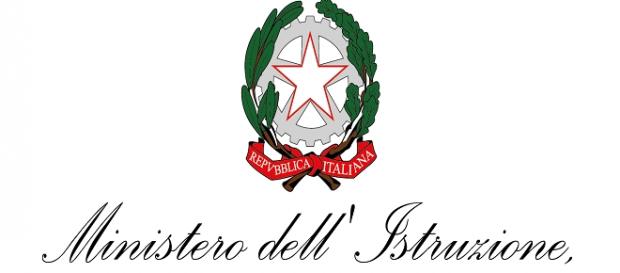 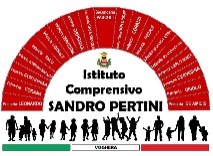 ISTITUTO COMPRENSIVO SANDRO PERTINIVia Marsala 13 – 27058 Voghera (PV) Tel. 0383- 41371      C.F. 95032770182Email:   pvic826009@istruzione.it –  PEC: pvic826009@pec.istruzione.itSito web:www.icsandropertinivoghera.edu.it – COD. UNIV. UFFICIO UF1EN5                                                                                                                                 AI DOCENTI                                                                                                         Scuola secondaria di primo grado                                                                                                                          e  Scuola primaria(cl 3^)                                                                                                                                                            AGLI ATTI                                                                                                                                     AL SITO WEBCIRC.N.137VOGHERA, 28.10.2021OGGETTO: ATTIVITA’ DI EDUCAZIONE AMBIENTALE-ANNO SCOLASTIO 2021-2022Si allega alla presente la comunicazione in oggetto.Cordiali Saluti                                                                                                                                                       Per il Dirigente scolastico                                                                                                                                                  Dott.ssa Maria Teresa Lopez                                                                                                                                                          Il Collaboratore Vicario                                                                                                                                                        Prof.ssa Chiara Benfante                                                     Firma autografa sostituita a mezzo stampa ai sensi dell’art.3,comma 2, del D.Lgs.39/93